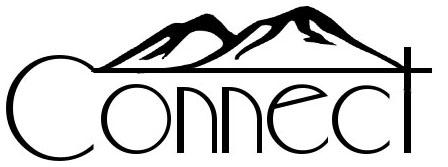 2018 Retreat Schedule>> Friday, March 9<<TIME			EVENT					LOCATION
4:00 P.M. 		Arrival & Check In				Dining Hall		5:00 P.M.		Ice Breakers & Announcements		Dining Hall5:30 P.M.		Supper					Dining Hall7:00 P.M.		Chapel (worship & speaker)			Chapel8:30 P.M.		Small Groups				Cabins9:00 P.M.		Night Activity: Game			Meet in Chapel11:00 P.M. – 6:00 A.M.	LIGHTS OUT/QUIET HOURS		everywhere! ☺>>Saturday, March 10<<	QUIET HOURS UNTIL 6:00 A.M. (Please be respectful of those who wish to sleep in. ☺)	7:45 A.M.		Breakfast & Announcements	        	9:00 A.M.		Break-Out Session A10:00 A.M.		Morning Activity – Get up & move!		Chapel   		11:00 A.M.		Break-Out Session B	12:00 P.M.		Lunch					Dining Hall	1:30 P.M.		Outdoor Activities – dress warm!		Chapel 	4:00 P.M.		Break-Out Session C				5:30 P.M.		Supper				              	Dining hall	7:00 P.M.		Chapel (worship & speaker)			Chapel	8:30 P.M.		Small Groups				Cabins	9:00 P.M.		Night Activity: Movie or Game   		Chapel/ Dining HAll			12:00 A.M. – 7:00 A.M.	LIGHTS OUT/QUIET HOURS		Cabins>>Sunday, March 11<<	QUIET HOURS UNTIL 7:00 A.M. (Please be respectful of those who wish to sleep in. ☺)	8:00 			Bible Study 	9:00 A.M.		Brunch				                Dining Hall 	10:15 A.M.		Chapel (worship & speaker)		                 Chapel	after chapel                 …………. Clean & Pack ……………………		Cabins	12:00 P.M.		Departure

